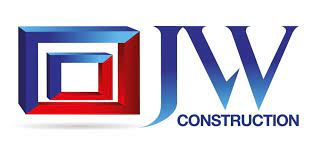 Informacja prasowa						             Warszawa, 18.04.2024 r.Czarny Potok Resort SPA & Conference z tytułem Najlepszego Hotelu SPA dla Rodzin Czarny Potok Resort SPA & Conference w Krynicy Zdroju został wyróżniony w organizowanym od 14 lat prestiżowym konkursie Perfect SPA Awards. Należący do grupy J.W. Construction hotel został zwycięzcą kategorii “Najlepszy Hotel SPA dla Rodzin”. W ramach tegorocznej edycji oddano ponad 34 tysiące ważnych głosów.Perfect SPA Awards to konkurs, który z jednej strony jest “cenionym w branży barometrem jakości usług poszczególnych obiektów, ale także ważnym wskazaniem dla osób poszukujących miejsca na wypoczynek w ramach szerokiej oferty rynku SPA & Wellness”. W tym roku odbyła się 14. edycja tego plebiscytu, w ramach którego wyróżnienia w kilkunastu kategoriach wręczane są zarówno na bazie głosowania głosowania internautów, jak i w wyniku obrad kapituły konkursu. Organizatorem konkursu jest Wydawnictwo Semana.Co roku zwieńczeniem konkursu jest uroczyste wręczenie nagród podczas gali Perfect SPA Awards. Podczas tegorocznej edycji wydarzenia, która odbyła się 11 kwietnia w hotelu Sheraton Grand Warsaw, zwycięzcą kategorii “Najlepszy Hotel SPA dla Rodzin” został Czarny Potok Resort SPA & Conference w Krynicy Zdroju. - Nagroda w tym konkursie jest dla nas szczególnie ważna, bo stanowi wartościowy i wymierny dowód uznania pochodzący zarówno od branżowych ekspertów, jak i gości. To właśnie z myślą o osobach odwiedzających nasz resort stawiamy na codzienny rozwój naszych usług i dokładamy wszelkich starań, by nasz hotel był miejscem przyjaznym dla wszystkich - niezależnie czy pojawiają się u nas na rodzinny wypoczynek czy w celach biznesowych - mówi Artur Kopacz, dyrektor marketingu Hotelu Czarny Potok Resort SPA & Conference**** w Krynicy Zdroju.O hoteluHotel Czarny Potok Resort Spa & Conference**** to położony nad górskim potokiem, u stóp Jaworzyny Krynickiej, luksusowy i kameralny rodzinny resort SPA. To miejsce stworzone z myślą o aktywnym wypoczynku oraz spotkaniach biznesowych. W ofercie hotelu znajduje się bogata oferta atrakcji dla całej rodziny m.in. baseny wewnętrzny i zewnętrzny, sauny, jacuzzi, Górskie SPA, mini golf, kręgielnia, kort tenisowy, boisko wielofunkcyjne czy specjalne strefy relaksu z baldachimami nad potokiem. Hotel jest częścią grupy J.W. Construction Holding S.A.
